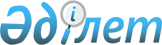 Об определении условий и механизмов финансирования, включая софинансирование промышленно-инновационных проектов, лизингового финансирования в рамках средств из государственного бюджетаПриказ и.о. Министра индустрии и инфраструктурного развития Республики Казахстан от 20 июля 2023 года № 530. Зарегистрирован в Министерстве юстиции Республики Казахстан 21 июля 2023 года № 33129
      В соответствии с пунктом 3 статьи 30 Закона Республики Казахстан "О промышленной политике" ПРИКАЗЫВАЮ:
      1. Определить условия и механизмы финансирования, включая софинансирование промышленно-инновационных проектов, лизингового финансирования в рамках средств из государственного бюджета согласно приложению к настоящему приказу.
      2. Комитету индустриального развития Министерства индустрии и инфраструктурного развития Республики Казахстан обеспечить:
      1) государственную регистрацию настоящего приказа в Министерстве юстиции Республики Казахстан;
      2) размещение настоящего приказа на интернет-ресурсе Министерства индустрии и инфраструктурного развития Республики Казахстан.
      3. Контроль за исполнением настоящего приказа возложить на курирующего вице-министра индустрии и инфраструктурного развития Республики Казахстан.
      4. Настоящий приказ вводится в действие по истечении десяти календарных дней после дня его первого официального опубликования.
       "СОГЛАСОВАН"Министерство финансовРеспублики Казахстан
      "СОГЛАСОВАН"Министерство национальной экономикиРеспублики Казахстан Условия и механизмы финансирования, включая софинансирование промышленно-инновационных проектов, лизингового финансирования в рамках средств из государственного бюджета Глава 1. Условия финансирования
      1. Условиями финансирования, включая софинансирование промышленно-инновационных проектов, лизингового финансирования в рамках средств из государственного бюджета, являются:
      1) размер участия Банка Развития Казахстана, а также других национальных институтов развития, определяемых уполономоченным органом в области государственного стимулирования промышленности (далее – финансирующая организация), в финансировании промышленно-инновационных проектов (далее – проект), который составляет не более 85 % (восемьдесят пять процентов) от суммы сметы проекта;
      2) доля финансирования в рамках сметы проекта субъектом промышленно-инновационной деятельности (далее – субъект) и (или) иными третьими лицами осуществляется денежными средствами;
      3) риски по реализации проекта покрыты в полном объеме, в том числе обеспечены;
      4) финансирование, включая софинансирование, предоставляется на срок не более двадцати лет;
      5) технологическая и техническая обоснованность проектных решений.
      2. При софинансировании дополнительным условием является наличие стороны, кроме финансирующей организации, осуществляющей частичное обеспечение проекта необходимыми финансовыми ресурсами (деньгами).
      3. Лизинговое финансирование предоставляется субъектам на срок от одного года до двадцати лет. Лизинговое финансирование осуществляется в национальной валюте.
      4. Финансирование, включая софинансирование, осуществляется для создания новых промышленно-инновационных проектов, а также промышленно-инновационных проектов в соответствии с перечнем приоритетных товаров, направленных на модернизацию (техническое перевооружение, в том числе цифровую трансформацию промышленности, внедрение Индустрии 4.0 и цифровых технологий) и расширение действующих производств. Глава 2. Механизмы финансирования
      5. При финансировании, включая софинансирование, проектов используются следующие механизмы:
      1) предоставление кредитов субъектам в денежной форме на условиях платности, срочности и возвратности (займы);
      2) финансирование проекта в целях обеспечения подготовки и реализации проекта (промежуточное финансирование);
      3) предоставление займа с правом его конвертации в акции или доли участия в уставном капитале субъекта (мезонинное финансирование);
      4) финансирование проекта под уступку прав требования, обеспечением которого являются ожидаемые систематические денежные платежи за создание и передачу имущества, а также оказание услуг и (или) производство товаров, и (или) выполнение работ в процессе использования созданного имущества (проектное финансирование).
      6. Механизмом лизингового финансирования субъектов является обеспечение проектов необходимыми финансовыми ресурсами (деньгами), при котором лизингодатель обязуется передать приобретенный в собственность у продавца и обусловленный договором лизинга предмет лизинга субъектам за определенную плату и на определенных условиях во временное владение и пользование на срок не менее одного года.
      7. Лизинговое финансирование осуществляется посредством предоставления чистого лизинга.
      8. Субъект обращается к финансирующей организации за финансированием, включая софинансирование, проектов, лизинговым финансированием путем подачи заявления в свободной форме и представляет следующие документы:
      1) для физического лица – копия документа, удостоверяющего личность, копия документа о регистрации в качестве индивидуального предпринимателя; для юридического лица – копия свидетельства1 или справки о государственной регистрации (перерегистрации);
      2) копии учредительных документов для юридических лиц;
      3) бизнес-план проекта;
      4) бухгалтерский баланс юридического лица по состоянию на 31 декабря последнего отчетного года, предшествующего подаче заявки;
      5) сведения об отсутствии (наличии) задолженности, учет по которым ведется в налоговых органах;
      6) копии правоустанавливающих документов, в том числе о наличии или отсутствии обременений, на движимое или недвижимое имущество, выступающее в виде залога;
      7) описание проекта, направленного на модернизацию (техническое перевооружение) и расширение действующих производств, и прогнозный экономический и финансовый эффект от его реализации;
      _________________________________________
      1свидетельство о государственной (учетной) регистрации (перерегистрации) юридического лица (филиала, представительства), выданное до введения в действие Закона Республики Казахстан "О внесении изменений и дополнений в некоторые законодательные акты Республики Казахстан по вопросам государственной регистрации юридических лиц и учетной регистрации филиалов и представительств", является действительным до прекращения деятельности юридического лица.
      8) документы, подтверждающие участие субъекта и (или) иных третьих лиц в финансировании проекта денежными средствами.
      9. Финансирование, включая софинансирование, проектов, лизинговое финансирование осуществляются финансирующей организацией по результатам рассмотрения и анализа документов, представленных субъектом.
      10. Финансирующая организация в течение двух месяцев со дня поступления заявления рассматривает документы субъекта, представленные в соответствии с пунктом 8 настоящих условий и механизмов финансирования, включая софинансирование, проектов, лизингового финансирования субъектов (далее – условия и механизмы).
      11. По результатам рассмотрения соответствующих документов финансирующая организация в течение трех рабочих дней принимает решение о предоставлении или отказе в предоставлении финансирования, включая софинансирование, проектов, лизингового финансирования.
      12. В случае принятия решения об отказе в предоставлении финансирования, включая софинансирование, проектов, лизингового финансирования финансирующей организацией в течение трех рабочих дней субъекту направляется соответствующее мотивированное письменное уведомление.
      13. Решение об отказе в финансировании, включая софинансирование, проектов, лизинговом финансировании принимается по следующим основаниям:
      1) несоответствие субъекта условиям, определенным в соответствии с пунктами 1 и 2 настоящих условий и механизмов;
      2) непредставление субъектом необходимых документов, определенных пунктом 8 настоящих условий и механизмов.
      14. При принятии решения о финансировании, включая софинансирование, проектов, лизинговом финансировании в течение пяти рабочих дней финансирующая организация заключает договор с субъектом.
					© 2012. РГП на ПХВ «Институт законодательства и правовой информации Республики Казахстан» Министерства юстиции Республики Казахстан
				
      Исполняющий обязанности министра индустрии и инфраструктурного развития Республики Казахстан 

Д. Щеглова
Приложение к приказу
Исполняющего обязанности
министра индустрии и
инфраструктурного развития
Респбулики Казахстан
от 20 июля 2023 года № 530